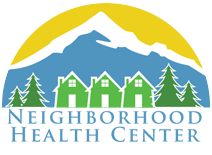 ADDRESSADDRESSPROVIDER NAMEFamily Practice Occupational TherapistO: 503- F: 503-OCCUPATIONAL THERAPY BRIEF WELLNESS SCREEN & INTERVENTION DURING WELL CHILD CARE VISITNAME: @NAME@AGE: @AGE@DOB: @DOB@MRN: @MRN@SNAPSHOT/SUMMARY: @NAME@ is a @AGE@ @SEX@ seen with {P5 Family Participants:27551} for wellness and developmental screen with brief intervention by OT {support family and team:21190} during Well Child Care visit with {S49 visit with:20319}. BACKGROUND:@DIAGR@@PROB@Developmental history: {typical development and concerns:22348}Occupational History: Pt is {occupationalhx:21223}Interests and/or values: ***SCREENING/ASSESSMENT:The following is based on a combination of caregiver report, clinical observation, & screening tool results. CHILD SKILLS AND DEFICITSOccupational Participation: Eating/Feeding: {YES_Concerns/NO_Concerns:27422}***Sleep: {YES_Concerns/NO_Concerns:27422}Goes to bed around *** and wakes around ***Bedtime routine: {YES/NO/NOT ASKED:9010} ******Oral Hygiene & Dental Health: {YES_Concerns/NO_Concerns:27422}Brushing routines:  {morning/night/both:23225} Parent helping brush child's teeth:  {YES/NO/NOT ASKED:9010} ***Child is resistive to brushing:  {YES/NO/NOT ASKED:9010} ***Caries risk:  {ADLs:21199} Play: {YES_Concerns/NO_Concerns:27422}TV/screen time:  {More than, less than:24637} 1 hour per dayPhysical activity:  ******Toileting: {YES_Concerns/NO_Concerns:27422}***Daycare/School: {P5 Daycare/School Options:27559}{YES_Concerns/NO_Concerns:27422}Other: ***DEVELOPMENT: {YES_Concerns/NO_Concerns:27422}***Tool Used:  {ADLs:21199}BEHAVIOR: {YES_Concerns/NO_Concerns:27422}***SOCIAL DETERMINANTS OF HEALTH:Caregiver Skills and Deficits:These areas may impact caregivers' ability to be successful with the IADL of parenting or health management for self or child.Parental risk factors: {Parent Family Risk factors:24357}{Parent Scales:21198}IADL of Parenting: {YES_Concerns/NO_Concerns:27422} {PARENT STRENGTH/DEFICITS:22150}IADL of Healthcare Management: {YES_Concerns/NO_Concerns:27422}PPAM***EnvironmentThis patient's home, neighborhood, social and/or cultural environments were discussed in order to determine areas that support health or areas that are in need of modification.Home Environment: {P5 Environmental risk factors:27561}INTERVENTION: {OT Intervention Peds:22420}SUMMARY:@NAME@ was seen today for OT consult, screen, and brief intervention to support health/wellness as part of primary care team and assist the patient and family with the development of and engagement in health-promoting habits/routines. Direct patient care delivered for {consulttimes:21188} minutes.  The following risk factors were identified: Mild risk factors (child and parent): {Mild Risk Factors (Peds):24355}***Severe risk factors (child and parent): {Severe Risk Factors (Peds):24356} IMPRESSIONS:Health Complexity: {low mod high:21328}PLAN: {care as usual or elevated risk:24426}{low mod high intervention:24424}*** RECOMMENDATIONS:Based on these findings and discussions, I recommend the following: *** Patient and/or caregiver states understanding and agreement with all recommendations and plan. All questions were answered.ADDRESSADDRESSPROVIDER NAMEFamily Practice Occupational TherapistO: 503- F: 503-PRIMARY CARE OCCUPATIONAL THERAPY BRIEF EVALUATION & INTERVENTIONNAME: @NAME@AGE: @AGE@DOB: @DOB@MRN: @MRN@SNAPSHOT/SUMMARY: @NAME@ is a @AGE@ @SEX@ seen with {Family Participants:16271} for Occupational Therapy {Screen, eval, intervention:22771} {support family and team:21190} {before, during, after:21193} {primary or well child care:21194} with {S49 visit with:20319}. OT was requested to join the visit ***Chief complaint: ***BACKGROUND:@DIAGR@@PROB@SCREENINGASSESSMENT:Occupational Concerns:  ***Current issue or functional deficits: ***Performance patterns: ***Performance Skills and/or Deficits:@REVFS(114)@- Physical: ***- Cognitive: ***- Psychosocial: ***Caregiver Skills and Deficits: Caregiver {PARENT STRENGTH/DEFICITS:22150} ***Environment: ***INTERVENTION: {OT Types of Interventions:24707}{ADLs:22420} ***SUMMARY, RECOMMENDATIONS, PLAN, & GOALSSummary: @NAME@ was seen today for OT consult/screen & brief intervention to support health/wellness, to support primary care team, and assist the pt, and/or the family with development of and engagement in health promoting habits/routines. Direct pt care delivered for {consulttimes:21188} minutes.  Discussed management of patient's development, health, safety, and/or medical condition/s and questions were answered.  Patient and/or caregiver verbalizes understanding of all recommendations.Recommendations & Plan:  Based on these findings and discussions, I recommend the following: 1. ***OT will follow up with the patient and/or family in {0 - 10:13937} {DAYS:13924}.  Patient and/or caregiver states understanding and agreement with all recommendations and plan.ADDRESSADDRESSPROVIDER NAMEFamily Practice Occupational TherapistO: 503- F: 503-OCCUPATIONAL THERAPY BRIEF WELLNESS CONSULT IN PRIMARY CARENAME: @NAME@AGE: @AGE@DOB: @DOB@MRN: @MRN@SNAPSHOT/SUMMARY: S: @NAME@ is a @AGE@ @SEX@ here today for *** due to ***@DIAGR@@PROB@OT consult completed due to ***O: *** A: ***Health Complexity: {low mod high:21328}{care as usual or elevated risk:24426}{low mod high intervention:24424}P: Based on these findings and discussion, I recommend the following:1. Occupational Therapist will follow up with family {OT FOLLOW UP:22421}Self-Management Health Goals:To be met by next visit1. {Peds shared health goals:22773}All questions were answered.  Patient or caregiver verbalizes understanding of all recommendations and plan. Written recommendations/instructions provided as needed.  Direct patient care time:  {TIME; INTERVALS (15mins - 60mins):26498}Visit concerns: ***Goal: ***Risk Levels: {P5 Risk Level:27552}Next steps: ***Visit concerns: ***Goal: ***Risk Levels: {P5 Risk Level:27552}Next steps: ***Visit concerns: ***Goal: ***Risk Levels: {P5 Risk Level:27552}Next steps: ***